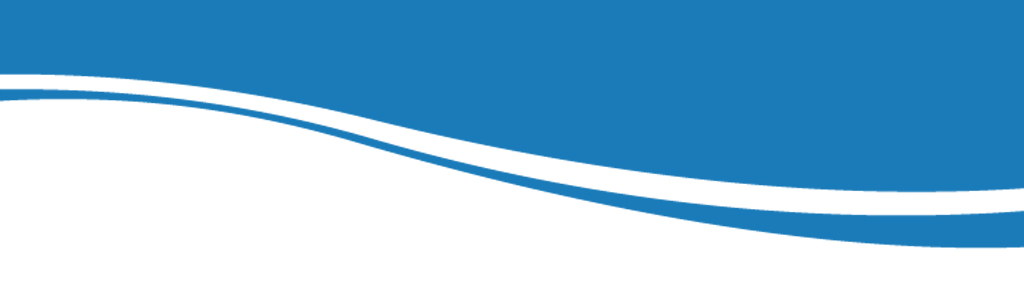 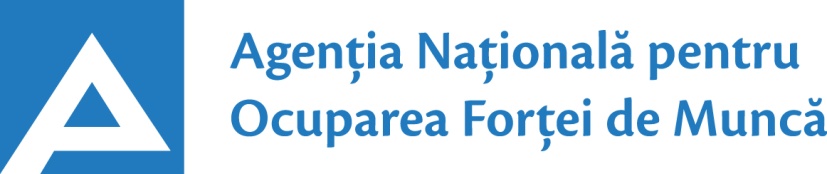 19.12.202324.01.2017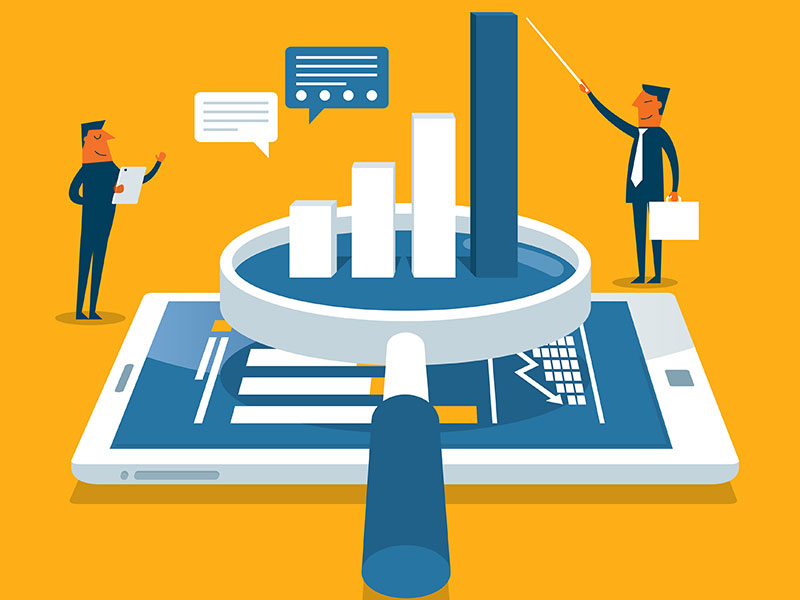  Observatorul pieței munciiConform  bazei de date a Agenției Naționale pentru Ocuparea Forței de Muncă la data de 19.12.2023 erau în evidență 9526 locuri de muncă vacante. În aspect teritorial, numărul locurilor de muncă vacante, disponibile în fiecare subdiviziune teritorială de ocupare a forței de muncă, constituie: Pentru persoanele cu nivel de instruire superior și postsecundar sunt disponibile2410 locuri de muncă vacante, constituind cca 25% din numărul total de locuri vacante. Pentru persoanele cu nivel de instruire profesional tehnic-secundar și pentru muncitori necalificați/muncitoare necalificate, Agenția Națională pentru Ocuparea Forței de Muncă oferă 7116 locuri de muncă, ce constituie 75% din numărul total de locuri de muncă vacante:Sunt oferite următoarele locuri de muncă pentru muncitori necalificați/muncitoare necalificate:Persoanele aflate în căutarea unui loc de muncă, se pot adresa la subdiviziunile teritoriale pentru ocuparea forței de muncă, unde pot primi informații privind locurile vacante. Prezentul buletin este elaborat în concordanță cu „Clasificatorul ocupațiilor din Republica Moldova (CORM 006-21)”, aprobat prin ordinul Ministerului Muncii,Protecției Sociale nr. 11 din 12.11.2021.STOFMLocuri vacanteSTOFMLocuri vacantemun. Chișinău5224Strășeni84Bălți1170Ocnița80Ungheni533Basarabeasca77Cimișlia188Glodeni77UTAG182Leova67Orhei156Soroca66Briceni127Rezina55Florești127Criuleni53Ialoveni123Drochia47Râșcani108Cantemir42Anenii Noi107Căușeni42Călărași101Ștefan Vodă37Hâncești101Dubăsari 26Edineț91Dondușeni23Nisporeni98Sângerei23Taraclia91Șoldănești22Cahul89Telenești7Fălești86Domenii/grupe majore/ocupațiiLocuri vacanteTotalDin care:Tehnicieni/tehniciene, maiștri și alți specialiști asimilați/alte specialiste asimilate950subofițer în domeniul ordinii publiceși securității statului – 156subofițer în securitatea frontierei – 142ofițer de investigații – 121ofițer de urmărire penală – 114inspector/inspectoare (alte domenii) – 103inspector/inspectoare în domeniul ordinii publiceși securității – 52ofițer în domeniul ordinii publice și sec. statului - 52subofițer de investigații – 38ofițer de legătură în domeniul ordinii publice și securității statului – 25tehnician/tehniciană (diverse domenii) – 22funcționar/funcționară administrativ(ă) – 19magaziner/magazineră – 15maistru (diverse domenii) – 13laborant/laborantă (alte domenii) – 12tehnician/tehniciană sisteme de alarmă – 11controlor/controloare în alte ramuri -10ofițer punte secund – 9maistru mecanic - 7controlor/controloare calitatea producției și proceselor tehnologice – 7tehnician/tehniciană telecomunicații – 5tehnician/tehniciană mecanic(ă) – 5agent/agentă (diverse domenii) - 4controlor/controloare calitateproduse nealimentare – 4bucătar-șef/bucătăreasă-șefă – 4Specialiști/specialiste în diverse domenii de activitate385inginer/ingineră (diverse domenii) – 36șef/șefă (diverse domenii)  – 36specialist/specialistă (alte domenii) – 35grefier/grefieră – 31asistent/asistentă judiciar(ă) – 26manager (diverse ramuri) – 24balerin/balerină - 17 agent/agentă de turism – 15manager (șef/șefă) în comerț/vânzări – 12inginer/ingineră silvic(ă) – 11manager în vânzări - 11inginer/ingineră în telecomunicații – 10manager (șef/șefă) vânzări și relații cu clienții – 10secretar/secretară (diverse domenii) – 9specialist/specialistăîn recrutare/resurse umane – 8inginer/ingineră electrician(ă) – 8tehnolog/tehnologă-șef(ă) – 8specialist/specialistă asistență telefonică – 7solist/solistă balet – 7cercetător/cercetătoare științific(ă) – 7merceolog/merceologă – 6telemarketolog – 6administrator/administratoare (alte domenii) – 5șef/șefă oficiu poștal – 5manager de oficiu - 5specialist/specialistă securitatea și sănătateaîn muncă – 5translator/translatoare – 4director/directoare (alte domenii) – 4inginer/ingineră geodez – 4jurisconsult/jurisconsultă – 4inginer/ingineră mecanic(ă) – 3inginer/ingineră cadastral(ă) – 3 inginer/ingineră energetician(ă) - 3Specialiști/specialiste în instituțiile publice329specialist/specialistă în instituțiile/autoritățile publice – 272consultant/consultantă în autoritățile publice – 53auditor/auditoare intern(ă) în autoritățile publice - 4Specialiști/specialiste în sănătate și asistență socială261asistent/asistentă medical(ă) – 62medic specialist – 56medic medicină generală – 35farmacist/farmacistă – 24asistent/asistentă parental(ă) profesionist(ă) – 19asistent/asistentă medical(ă) specializat(ă) – 17medic medicină de familie – 14asistent/asistentă personal (ă) – 13medic stomatolog generalist/specialist – 10asistent/asistentă social(ă) – 7felcer/felceră laborant(ă) – 4kinetoterapeut/kinetoterapeută – 3medic veterinar specialist/generalist - 2Specialiști/specialiste în activități financiare și asigurări 131agent/agentă de vânzări – 38contabil/contabilă – 28economist/economistă - 13colector/colectoare creanțe – 12consultant/consultantă vânzări – 11contabil/contabilă șef(ă) – 9specialist/specialistă în domeniul bancar/nebancar-7specialist/specialistă operațiuni financiar-bancare -5director/directoare financiar (ă) - 4ofițer de credite – 4Specialiști/specialiste IT103programator/programatoare-analist (ă) – 24analist/analistă reziliență sisteme informaționale -20programator/programatoare – 19consultant/consultantă integrare sisteme informaționale – 10asistent/asistentă analist(ă) de informații – 10specialist/specialistă în calitatea datelor, informațiilor - 9administrator/administratoare baze de date – 4dezvoltator software – 4dezvoltator baze de date - 3Specialiști/specialiste în învățământ70educator/educatoare în educația timpurie – 14profesor/profesoară învăţământ primar/gimnazial/liceal/postliceal – 13profesor/profesoară în învățământ profesional – 12psiholog/psihologă – 8pedagog/pedagogă social(ă) – 7profesor/profesoară în învățământul special – 5conducător/conducătoare muzical(ă) – 3educator/educatoare în învățământul primar – 3educator/educatoare în învățământul special – 3asistent/asistentă al educatorului/educatoarei - 2Alte ocupații181Industria ușoară1568cusător/cusătoreasăîn confecții/industria ușoară – 1493încheietor tricotaje – 47confecționer/confecționeră articole din piele și înlocuitori - 29termofinisor confecții – 14croitor/croitoreasă materiale în confecții - 13Operatori/operatoare și asamblori/asambloare de mașini și instalații999operator/operatoare de interviu pentru sondaje sociologice – 172operator/operatoare call center – 166operator/operatoare la linii automateși semiautomate – 133operator/operatoare la utilaje de cusutin industria confecțiilor – 91operator/operatoare  (alte domenii) – 82asamblor/asambloare cabluri electrice – 37operator/operatoare ghișeu poștal – 33operator/operatoare la instalații de prelucrarea metalelor – 30operator/operatoare introducere, validare si prelucrare date – 26asamblor/asambloare echipamente electrice și electronice – 23mașinist/mașinistă (alte domenii)  - 22asamblor/asambloare (diverse ramuri) – 22asamblor/asambloare articole din mase plastice- 21operator/operatoare calculator și rețele – 21operator/operatoare în sala de cazane – 15operator/operatoare ghișeu bancă – 10mașinist/mașinistă la mașinade tăiat/prelucrat piatră – 10asamblor/asambloare jucării – 10extractor-puitor de semifabricate și articole gata în prepararea cimentului – 10operator/operatoare la mașina de urzit și impregnat - 10operator/operatoare instalații îmbuteliere gaz, petrol lichefiat – 9mașinist/mașinistă la mașini de preambalat și împachetat – 8operator/operatoare la producerea articolelor din mase plastice – 8operator/operatoare la punctul de supraveghere video – 7excavatorist/excavatoristă – 7operator/operatoare la mașini și utilaje pentru industria confecțiilor – 6fochist - 6operator/operatoare de telemarketing - 4Lucrători/lucrătoare în domeniul serviciilor și comerțului914casier/casieră (casieriță) – 248vânzător/vânzătoare produse alimentare/nealimentare – 215vânzător/vânzătoare consultant(ă) – 75vânzător/vânzătoare la stațiile de alimentare cu combustibil – 57lucrător/lucrătoare comercial (ă) – 54bufetier-bufetieră - 50trăgător/trăgătoare – 40poștaș/poștăriță  - 27frizer/frizeriță – 24agent/agentă de pază – 21servant - 20recepționer/recepționeră – 16salvamar - 16dispecer centru de alarmă – 15supraveghetor/supraveghetoare activități de curățenie și întreținere - 6agent/agentă în penitenciar – 5camerist/cameristă-șef (ă) - 5brancardier/brancardieră – 5agent/agentă de securitate - 4manichiuristă/pedichiuristă – 4dispecer (diverse domenii) – 4econom/econoamă – 3Transport și depozitare803conducător/conducătoare auto/autocamion – 460conducător/conducătoare de troleibuz – 160conductor/conductoare – 147lăcătuș auto – 17mecanic/mecanică auto – 10montator/montatoare cale ferată – 5conducător/conducătoare încărcător – 4Muncitori calificați/ muncitoare calificate și lucrători/lucrătoare din domeniul artizanal649confecționer/confecționeră cablaje auto – 62electrician/electriciană – 59strungar/strungăriță – 40sudor/sudoriță – 37electromontor/lăcătuș-electromontor – 32electrogazosudor/electrogazosudoriță – 28montator/montatoare subansamble în industria construcțiilor de automobile – 24reglor/regloare – 22lăcătuș instalator tehnică sanitară – 22electromecanic ascensoare – 18modelator/preparator/modelatoare/preparatoare aluat – 17montator/montatoare piese, articole și furnituri în industria încălțămintei și marochinărie – 16lăcătuș-electrician – 15montator/montatoare (diverse domenii) – 15finisor/finisoare de sticlă – 15lăcătuș la rețelele de canalizare/apeduct – 15lăcătuș-reparator (diverse domenii) – 14șlefuitor/șlefuitoare – 13lăcătuș-reparator instalații tehnologice – 13lăcătuș la lucrările de asamblare mecanică – 12legător/legătoare filoane, cabluri și conductori – 12lăcătuș-montator în construcția și montarea structurilor metalice – 11lăcătuș-mecanic în construcția și montarea structurilor metalice – 10preparator/preparatoare înghețată – 10măcelar/măcelăreasă – 9decorator/decoratoare jucării - 9electrosudor/electrosudoriță – 9ciontolitor-translator carne- 8aparatist/aparatistă – 8ambalator/ambalatoare produse din carne/pește – 8lăcătuș structuri metalice – 8legător/legătoare în poligrafie – 8electromecanic (alte domenii) - 8turnător/turnătoare metale și aliaje – 7filator/filatoare – 7mecanic/mecanică repararea utilajului industrial–7controlor/controloare materiale, articole și șabloane în industria confecțiilor – 6lăcătuș automatică, aparate de măsură și control  - 6frezor/frezoare - 5controlor/controloare – 4ștanțator/ștanțatoare metale – 4vopsitor/vopsitoare - 4bombonier/bombonieră – 3prelucrător/prelucrătoare păsări/pește – 3Activități de cazare și alimentație publică391bucătar/bucătăreasă – 188cofetar/cofetară (cofetăreasă) – 73brutar/brutăreasă – 46chelner/chelneriță – 46barman/barmaniță – 32pizzer – 6Construcții136betonist/betonistă – 48fierar - betonist – 27fasonator/fasonatoare piese și construcțiidin beton armat - 15tencuitor/tencuitoare  - 10dulgher/dulgheriță – 10zidar/zidăriță – 9pietrar-zidar/pietrăriță-zidăriță – 7constructor/constructoare structuri monolite – 5tâmplar/tâmplăriță – 5Agricultori/agricultoare și lucrători calificați/lucrătoare calificate în agricultură, silvicultură, acvacultură, piscicultură și pescuit107tractorist/tractoristă – 33crescător/crescătoare de păsări – 26viticultor/viticultoare – 22plantator/plantatoare copaci - 17mulgător/mulgătoare - 5cultivator/cultivatoare de legume și fructe – 4Alte ocupații 199MeseriaLocuri vacanteTotalTotal1350Muncitor/muncitoare auxiliar(ă)495Îngrijitor/îngrijitoare încăperi 147Hamal126Curier/curieră55Muncitor/muncitoare necalificat(ă) diverse domenii54Ambalator/ambalatoare manual(ă)50Măturător/măturătoare37Muncitor/muncitoare necalificat(ă) în agricultură37Bucătar/bucătăreasă auxiliar(ă)34Spălător/spălătoare vehicule32Infirmier/infirmieră  	32Muncitor/muncitoare necalificat(ă) la ambalarea produselor29Muncitor/muncitoare necalificat(ă) în industria prelucrătoare27Ucenic/ucenică31Spălător/spălătoare vase/veselă25Paznic/paznică25Muncitor/muncitoare forestier (ă) necalificat (ă)25Cititor/cititoare contoare 20Expeditor/expeditoare18Ajutor de bucătar/ajutoare de bucătăreasă13Lucrător/lucrătoare în bucătărie10Completator/completatoare de mărfuri9Agățător8Manipulant/manipulantă mărfuri/bagaje6Gardian/gardiancă public (ă)5